§281.  Department of Administrative and Financial Services; commissionerThe Department of Administrative and Financial Services is established as the principal fiscal department of State Government and shall exercise such powers and perform such duties as are provided by law.  [PL 1991, c. 780, Pt. Y, §20 (AMD).]The department is under the supervision and control of the Commissioner of Administrative and Financial Services appointed by the Governor, subject to review by the joint standing committee of the Legislature having jurisdiction over appropriations and financial affairs and to confirmation by the Legislature. The commissioner shall serve at the pleasure of the Governor.  [PL 1991, c. 780, Pt. Y, §20 (AMD).]The department shall coordinate financial planning and programming activities of departments and agencies of the State Government for review and action by the Governor, prepare and report to the Governor and to the Legislature financial data and statistics and administer under the direction of the State Liquor and Lottery Commission the laws relating to legalized alcoholic beverages within this State.  The department consists of the bureaus and organizations referenced in section 947‑B, and the State Liquor and Lottery Commission.  [PL 1997, c. 373, §1 (AMD).]SECTION HISTORYPL 1967, c. 490, §1 (AMD). PL 1969, c. 504, §9 (AMD). PL 1971, c. 615, §1 (RPR). PL 1973, c. 537, §3 (AMD). PL 1975, c. 771, §51 (AMD). PL 1985, c. 785, §A21 (RPR). PL 1987, c. 402, §A11 (AMD). PL 1991, c. 780, §Y20 (AMD). PL 1997, c. 373, §1 (AMD). The State of Maine claims a copyright in its codified statutes. If you intend to republish this material, we require that you include the following disclaimer in your publication:All copyrights and other rights to statutory text are reserved by the State of Maine. The text included in this publication reflects changes made through the First Regular Session and the First Special Session of the131st Maine Legislature and is current through November 1, 2023
                    . The text is subject to change without notice. It is a version that has not been officially certified by the Secretary of State. Refer to the Maine Revised Statutes Annotated and supplements for certified text.
                The Office of the Revisor of Statutes also requests that you send us one copy of any statutory publication you may produce. Our goal is not to restrict publishing activity, but to keep track of who is publishing what, to identify any needless duplication and to preserve the State's copyright rights.PLEASE NOTE: The Revisor's Office cannot perform research for or provide legal advice or interpretation of Maine law to the public. If you need legal assistance, please contact a qualified attorney.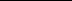 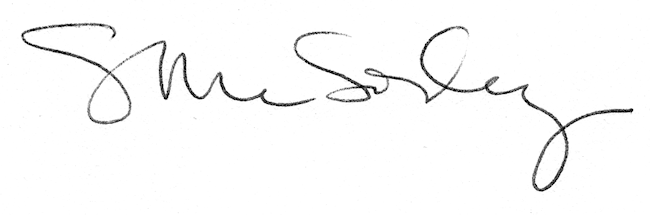 